О разграничении полномочий в сфере образования  в Елабужском муниципальном районе Республики ТатарстанВ соответствии с Федеральным законом от 29.12.2012 г. № 273-ФЗ «Об образовании в Российской Федерации» (далее - Федеральный закон «Об образовании в РФ») и в целях повышения эффективности управления системой образования в Елабужском муниципальном районе Республики Татарстан, Исполнительный комитет Елабужском муниципального района ПОСТАНОВЛЯЕТ:1. Утвердить Положение о разграничении полномочий в сфере образования в Елабужском муниципальном районе Республики Татарстан (далее - Положение) (Приложение № 1).Признать	утратившим силу постановление Исполнительного комитета Елабужского муниципального района № 1283 от 04.11.2014 г. «О разграничении полномочий в сфере образования в Елабужском муниципальном районе.Контроль	за исполнением настоящего постановления возложить на заместителя руководителя Исполнительного комитета Елабужского муниципального района по социальным вопросам Л.Н. Рыбакову.Руководитель        						            Р.Л.Исланов		Приложение №1к постановлениюИсполнительного комитетаЕлабужского муниципального района №____ от « ____» _________2016 г.Положениео разграничении полномочий в сфере образования в Елабужском  муниципальном районеНастоящее Положение разграничивает полномочия в сфере образования между Исполнительным комитетом Елабужского муниципального района (далее - исполком района) и муниципальным казенным учреждением «Управление образования Елабужского муниципального района» (далее - «Управление образования») Исполнительный комитет Елабужского муниципального района осуществляет следующие полномочия:Создание условий для осуществления присмотра и ухода за детьми, содержания детей в муниципальных образовательных организациях;Организация предоставления общедоступного и бесплатного дошкольного, начального общего, среднего общего образования по основным общеобразовательным программам в муниципальных образовательных организациях (за исключением полномочий по финансовому обеспечению реализации основных общеобразовательных программ в соответствии с федеральными государственными образовательными стандартами);1.3. Организация предоставления дополнительного образования в муниципальных образовательных организациях (за исключением дополнительного образования детей, финансовое обеспечение которого осуществляется органами государственной власти субъекта Российской Федерации);Организация бесплатной перевозки обучающихся в муниципальных образовательных организациях между населенными пунктами;Обеспечение открытости и доступности информации о системе образования;Организация мониторинга системы образования;Создание, реорганизация, ликвидация муниципальных образовательных организаций (за исключением создания органами местного самоуправления муниципальных районов образовательных организаций высшего образования), осуществление функций и полномочий учредителей муниципальных образовательных организаций;Обеспечение содержания зданий и сооружений муниципальных образовательных организаций, обустройство прилегающих к ним территорий;Закрепление муниципальных образовательных организаций за конкретными территориями муниципального района.Согласование программы развития муниципальных образовательных организаций, если иное не установлено Федеральным законом «Об образовании в РФ»;Установление мер социальной поддержки обучающихся муниципальных образовательных организаций;Обеспечение питанием обучающихся за счет бюджетных ассигнований местных бюджетов;Создание центров психолого-педагогической, медицинской и социальной помощи;Заключение договоров о целевом приеме и договоров о целевом обучении;Установление платы, взимаемой с родителей (законных представителей), ее размер, если иное не предусмотрено Федеральным законом «Об образовании в РФ», за содержание детей в муниципальных образовательных организациях с наличием интерната, а также за осуществление присмотра и ухода за детьми в группах продленного дня. Снижение размера указанной платы или не взимание ее с отдельных категорий родителей (законных представителей);Установление специальных денежных поощрений для лиц, проявивших выдающиеся способности, и иных мер стимулирования указанных лиц;Формирование общественных советов по проведению независимой оценки качества образовательной деятельности организаций, расположенных на территориях муниципального образования и утверждение положения о них.Назначение начальника муниципального казенного учреждения «Управление образования Исполнительного комитета Елабужского муниципального района» и освобождение от указанной должности.Утверждение, внесение изменений уставов образовательных организаций (в том числе в новой редакции).2. Муниципальное казенное учреждение «Управление образования Елабужского муниципального района» осуществляет следующие полномочия:Обеспечение перевода совершеннолетних обучающихся с их согласия и несовершеннолетних обучающихся с согласия их родителей (законных представителей) в другие муниципальные образовательные организации в случаях:прекращения деятельности муниципальной организации;аннулирования соответствующей лицензии или приостановления действий лицензии;лишения государственной аккредитации по соответствующей образовательной программе или истечения срока ее действия;приостановления действий государственной аккредитации полностью или в отношении отдельных уровней образования, укрупненных групп профессий, специальностей и направлений подготовки;Совместно с родителями (законными представителями) принимает меры, обеспечивающие получения несовершеннолетним обучающимся общего образования, отчисленного из организации, осуществляющей образовательную деятельность, не позднее чем в месячный срок;Оказание помощи родителям (законным представлением) несовершеннолетних обучающихся в воспитании детей, охране и укреплении их физического и психологического здоровья, развитии индивидуальных способностей и необходимой коррекции нарушений их развития;Назначение руководителей муниципальных образовательных организаций и освобождение от указанной должности по согласованию с руководителем Исполнительного комитета Елабужского муниципального района.Определения порядка и сроков проведения аттестации кандидатов на должность руководителя и руководителей муниципальных образовательных организаций;Учет детей, имеющих право на получение общего образования каждого уровня и проживающих на территории Елабужского муниципального района и форм получения образования, определенных родителями (законными представителями) детей;Принятие	мер совместно с Комиссией по делам несовершеннолетних и защите их прав, с родителями (законными представителями) по продолжению несовершеннолетним, оставившим общеобразовательную организацию до получения основного общего образования, освоения образовательной программы основного общего образования в иной форме обучения и с его согласия по трудоустройству;Выдача разрешений на прием детей в муниципальные образовательные организации Елабужского муниципального района на обучение по образовательным программам начального общего образования не достигших возраста шести лет и шести месяцев или старше 8 лет;Решение вопроса о устройстве ребенка в другую муниципальную образовательную организацию в случае отказа в приеме в муниципальную образовательную организацию по причине отсутствия в ней свободных мест;Организация и проведение олимпиад и иных интеллектуальных и (или) творческих конкурсов, физкультурных мероприятий и спортивных мероприятий, направленных на выявление развитие у обучающихся интеллектуальных и творческих способностей, способностей к занятиям физической культуры и спортом, интереса к научной (научно-исследовательской) деятельности, творческой деятельности, физкультурно - спортивной деятельности, на пропаганду научных знаний, творческих и спортивных достижений;Рассмотрение информации о результатах независимой оценки качества образования и ее учет при выработке мер по совершенствованию образовательной деятельности;Обеспечение на своем официальном сайте в сети «Интернет» технической возможности выражения мнения гражданами о качестве образовательной деятельности муниципальных образовательных организаций;Ежегодное опубликование и размещение в сети «Интернет» на официальных сайтах в виде итоговых (годовых) отчетов анализа состояния и перспектив развития образования.ИСПОЛНИТЕЛЬНЫЙ КОМИТЕТ ЕЛАБУЖСКОГО МУНИЦИПАЛЬНОГО РАЙОНАРЕСПУБЛИКИ ТАТАРСТАН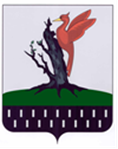 ТАТАРСТАН РЕСПУБЛИКАСЫ АЛАБУГА МУНИЦИПАЛЬРАЙОНЫ БАШКАРМА КОМИТЕТЫПОСТАНОВЛЕНИЕКАРАР____02.08.2021___№__943/1___